Ministério da Educação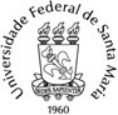             Universidade Federal de Santa Maria            Pró-Reitoria de Assuntos EstudantisANEXO II - TERMO DE COMPROMISSOPelo presente Termo de Compromisso, eu, acima identificado/a, comprometo-me, obrigatoriamente, a prestar contas, de todas as despesas realizadas com recursos públicos recebidos da UFSM, com a finalidade exclusiva para o Auxílio à Aquisição de Materiais Pedagógicos, conforme Edital 55/2022/PRAE/UFSM, na data estipulada no Cronograma.Estou ciente que após este prazo, caso não realize a comprovação de despesas de acordo com este Edital, ou tenha prestação de contas não aprovada, deverei devolver os recursos, conforme prazos e procedimentos do Edital 55/2022/PRAE/UFSM, estando sujeito às sanções normativas em vigor.Santa Maria,    __de setembro de 2022.________________________________________________  Nome e Sobrenome do Estudante(assinatura digital)Nome do/a estudanteMatrículaCPFCursoSede do curso